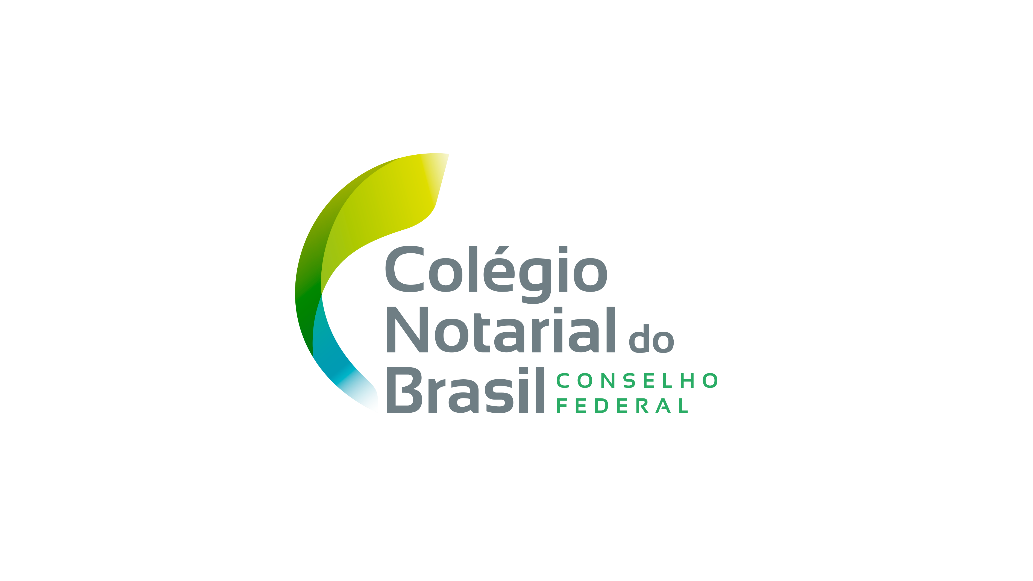 DoaçãoPessoa FísicaApartamentoDoador( ) Fotocópia do RG e CPF, inclusive dos cônjuges (e apresentação do original);( ) Fotocópia da certidão de casamento (se casado, separado, divorciado ou viúvo). Quandofor de fora da cidade onde está sendo realizado o ato, com firma reconhecida do oficial que a expediu;( ) Pacto antenupcial registrado, se houver;( ) Fotocópia da certidão de óbito com firma reconhecida no original do oficial que a expediu(se viúvo);( ) Informar endereço;( ) Informar profissão;( ) Certidão de indisponibilidade (providenciada pelo cartório);( ) Certidão negativa de débitos trabalhistas.Donatário( ) Fotocópia do RG e CPF, inclusive dos cônjuges (e apresentação do original);( ) Fotocópia da certidão de casamento (se casado, separado, divorciado ou viúvo). Quandofor de fora de São Paulo, com firma reconhecida do oficial que a expediu;( ) Pacto antenupcial registrado, se houver;( ) Fotocópia da certidão de óbito com firma reconhecida no original do oficial que a expediu(se viúvo);( ) Informar endereço;( ) Informar profissão;( ) Certidão de indisponibilidade (providenciada pelo cartório);( ) Certidão negativa de débitos trabalhistas.Imóvel Urbano( ) Certidão de matrícula ou transcrição atualizada no momento da assinatura da escritura(prazo de 30 dias a partir da data de expedição);( ) Certidão de quitação de tributos imobiliários;( ) Carnê do IPTU do ano vigente;( ) Informar o valor da compra.( ) Se exigido pelo donatário, o doador deverá apresentar a declaração de quitação decondomínio assinada pelo síndico, com firma reconhecida e cópia autenticada da ata deeleição do síndico.Outros Documentos( ) Procuração atualizada (prazo de 90 dias a partir da expedição do traslado ou da certidão)com firma reconhecida no original do tabelião que a expediu (o reconhecimento deve ser feitona cidade onde está sendo realizado o ato);( ) Substabelecimento da procuração atualizado (prazo de 90 dias a partir da expedição dotraslado ou da certidão) com firma reconhecida no original do tabelião que a expediu (oreconhecimento deve ser feito na cidade onde está sendo realizado o ato);( ) Alvará judicial no original.Obs.: Até 7/12/2016 sugerimos a apresentação das seguintes certidões pessoais da cidade dedomicílio dos doadores e do local do imóvel:( ) Certidão da Justiça do Trabalho;( ) Certidão dos 10 Cartórios de Protesto;( ) Certidão de distribuição Cível;( ) Certidão de Executivos Fiscais - Municipal e Estadual;( ) Certidão da Justiça Federal;( ) Certidão da Justiça Criminal.Obs.: - Se houver procurador, inventariante, curador, ou qualquer outro representante, énecessário apresentar RG, CPF, informar estado civil, profissão e residência; - O cônjuge deveter CPF individual próprio; - Quando o casal é casado sob o regime da comunhão universal, daseparação total ou de aquestos, é necessário o prévio registro do pacto antenupcial no registrode imóveis do domicílio dos cônjuges.